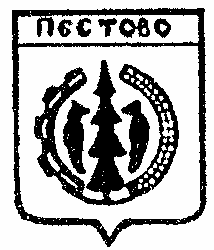 Российская ФедерацияНовгородская областьПестовский районАДМИНИСТРАЦИЯ  УСТЮЦКОГО СЕЛЬСКОГО ПОСЕЛЕНИЯПОСТАНОВЛЕНИЕот 25.03.2020  № 34д. УстюцкоеО внесении изменений в муниципальную Программу «Совершенствование и развитие местного самоуправления в Устюцком сельском поселении на 2015-2020 годы»	На основании решения Совета депутатов Устюцкого сельского поселения от 26.12.2019 № 150 «О бюджете сельского поселения на 2020 год и плановый период 2021-2022 годов»ПОСТАНОВЛЯЮ:	1. Внести  в постановление Администрации  Устюцкого сельского поселения от  24.04.2015   №  33   «Об утверждении муниципальной программы Устюцкого сельского поселения «Совершенствование и  развитие местного самоуправления в Устюцком сельском поселении на 2015-2020 годы» следующие изменения:	1.1. 2.2.4. Раздел 11 «Объем и источники  финансирования     Программы в целом и по годам реализации (тыс.руб.)» изложить в следующей редакции:2. Внести в Мероприятия муниципальной Программы изложив в прилагаемой редакции.3. Опубликовать постановление в муниципальной газете «Информационный вестник Устюцкого сельского поселения».Глава сельского поселения                          Д.А.КудряшоваПриложение Мероприятия Программы«Совершенствование и развитие местного самоуправления в  Устюцком сельском поселении на 2015-2024 годы»11.Объем и источники  финансирования      Программы в целом и по годам реализации (тыс.руб.)№ 
п/пНаименование 
мероприятияИспол-нитель
мероп-риятияСрок реализацииИсточ-ник финан-сирова-нияОбъем финансирования по годам (тыс.руб.) Объем финансирования по годам (тыс.руб.) Объем финансирования по годам (тыс.руб.) Объем финансирования по годам (тыс.руб.) Объем финансирования по годам (тыс.руб.) Объем финансирования по годам (тыс.руб.) Объем финансирования по годам (тыс.руб.) Объем финансирования по годам (тыс.руб.) Объем финансирования по годам (тыс.руб.) Объем финансирования по годам (тыс.руб.) Объем финансирования по годам (тыс.руб.) № 
п/пНаименование 
мероприятияИспол-нитель
мероп-риятияСрок реализацииИсточ-ник финан-сирова-ния20152016201720182019202020212022202320232024123456789101112131414151.Организация материально-технического и хозяйственного обеспечения деятельности администрации Устюцкого сельского поселенияАдминистрация Устюцкого сельского поселения2015-2024Бюджет поселения1991,31714,62348,42466,12684,52987,41613,61613,61613,61613,61613,62.Проведение профессиональной переподготовки выборных должностных лиц, служащих и муниципальных служащих администрации Устюцкого сельского поселенияАдминистрация Устюцкого сельского поселения2015-2024Бюджет поселения5,06,056,35,022,05,05,05,05,05,05,03.Разработка системы мониторинга потребностей подготовки кадров для муниципальной службы администрации Устюцкого сельского поселенияАдминистрация Устюцкого сельского поселения2015-2024------------4.Определение потребности в профессиональной переподготовке и повышении квалификации муни-ципальных служащих администрации Устюцкого сельского поселенияАдминистрация Устюцкого сельского поселения2015-2024------------5.Совершенствование работы по формированию кадрового резерва для замещения должностей                    муниципальной службы администрации Устюцкого сельского поселенияАдминистрация Устюцкого сельского поселения2015-2024------------6Создание эффективной системы подбора и расстановки кадров в администрации Устюцкого сельского поселения с использованием современных конкурсных процедурАдминистрация Устюцкого сельского поселения2015-2024------------7Приобретение компьютерного оборудования, вычислительной  и орг. техникиАдминистрация Устюцкого сельского поселения2015-2024Бюджет поселения0,05,05,023,05,05,05,05,05,05,05,08Автоматизация рабочих мест специалистов администрации Устюцкого сельского поселенияАдминистрация Устюцкого сельского поселения2015-2024Бюджет поселения2,0 2,02,02,02,02,02,02,02,02,02,09Проведение аттестации рабочих мест специалистов администрации Устюцкого сельского поселенияАдминистрация Устюцкого сельского поселения2015-2024Бюджет поселения--9,0-12,0-----12,010Изготовление электронных подписейАдминистрация Устюцкого сельского поселения2015-2024Бюджет поселения 1,01,02,22,02,05,05,05,05,05,05,011Приобретение и обслуживание лицензионных программАдминистрация Устюцкого сельского поселения2015-2024Бюджет поселения10,0 10,032,010,032,732,710,010,010,010,010,012Сопровождение и модернизация  официального сайта администрации Устюцкого сельского поселенияАдминистрация Устюцкого сельского поселения2015-2024Бюджет поселения 1,01,01,01,01,01,01,01,01,01,01,013Организация изготовления и распространения  материалов информационно-просветительского характера, разъясняющих основные положения по вопросам форм участия населения в осуществлении местного самоуправления, публикация нормативно-правовых актовАдминистрация Устюцкого сельского поселения2015-2024Бюджет поселения43,0 43,030,030,040,041,540,040,040,040,040,014Организация распространения информационных и методических материалов, учебных пособий, сборников документов по вопросам развития форм участия населения в осуществлении местного самоуправленияАдминистрация Устюцкого сельского поселения2015-2024Бюджет поселения1,01,01,01,01,01,01,01,01,01,01,015Организация проведения учебных семинаров для представителей ТОСАдминистрация Устюцкого сельского поселения2015-2024------------16Размещение  в местной газете и на официальном сайте Администрации поселения в информационной-коммуникационной сети Интернет (далее - официальный сайт) муниципальных правовых и нормативных правовых актов,  информации и материалов о формах непосредственного осуществления населением местного самоуправления и участия населения в осуществлении местного самоуправленияАдминистрация Устюцкого сельского поселения2015-2024------------17Обеспечение участия актива ТОС в заседании общественного Совета, созданного при Администрации Устюцкого  сельского поселения  по вопросам развития местного самоуправленияАдминистрация Устюцкого сельского поселения2015-2024------------18Участие работников Администрации поселения  в общих собраниях (конференциях) ТОСАдминистрация Устюцкого сельского поселения2015-2024------------19Содействие  созданию на территории Устюцкого сельского поселения  ТОСАдминистрация Устюцкого сельского поселения2015-2024------------20Проведение разъяснительной работы по вопросу реализации права  на непосредственное осуществление населением местного самоуправления (правотворческая инициатива, обращение граждан в органы местного самоуправления, участие граждан в публичных мероприятиях-собраниях, демонстрациях, митингах, пикетах, участие граждан в проводимых социологических исследованиях (опросах), анкетировании, проведение собраний (конференций) граждан, проведение публичных слушаний)Администрация Устюцкого сельского поселения2015-2024------------21Осуществление государственных полномочий по первичному воинскому учету на территориях, где отсутствуют военные комиссариатыАдминистрация Устюцкого сельского поселения2015-2024Бюджет поселения71,372,167,269,671,171,875,575,575,575,575,5